Sabato 16 Giugno 2012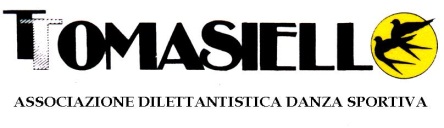 Ore 20:3034° Saggio di Danza PressoPalazzetto dello sportVia Volterrana NordLoc. Baccaiano-Montespertoli-FI Si esibiranno tutti gli allievi della scuola, adulti e bambini,dai principianti ai professionisti…e ospiti!!                                                                                                           In:Danze Standard-Danze Latine-Ballo da Sala, Balletti di gruppo e Tango ArgentinoCON NOI BALLARE SARA’ FACILE COME CAMMINARE!!!Siete tutti invitati!!Ingresso Gratuito!!www.tomasiello.itCorsi 2012/2013:Ballo da Sala Danze StandardDanze Latino AmericaneDanze CaraibicheTango ArgentinoBalli di GruppoLiscio UnificatoSedi:Sede Primaria:Via Indicatorio 41, Colli Alti, Signa FISede Secondaria:Palestra Alfieri, Via Alfieri 76, Campi Bisenzio FIFiliali:CarmignanoScandicciSigna